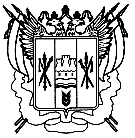 Российская ФедерацияРостовская областьЗаветинский районмуниципальное образование «Савдянское сельское поселение»Администрация Савдянского сельского поселенияРаспоряжение                                                                № 00  00.02.2024	                                                                                                х. Савдя Об утверждении формы согласия на обработку персональных данных в Администрации Савдянского сельского поселения В соответствии с требованиями статьи 9 Федерального закона от 27.07.2006 № 152-ФЗ «О персональных данных»1.Утвердить	форму	согласия	на	обработку персональных данных в Администрации Савдянского сельского поселения согласно приложению.2. Настоящее распоряжение вступает в силу со дня его принятия.3. Контроль за исполнением настоящего распоряжения оставляю за собой.Глава Администрации Савдянского сельского поселения                                           Д.П. ГроменкоРаспоряжение вносит ведущий специалист по общим вопросам Приложение  к распоряжению Администрации Савдянского сельского поселения от 00.02.2024 № 00СОГЛАСИЕна обработку персональных данных в Администрации Савдянского сельского поселенияЯ, __________________		_____________________________, (фамилия, имя, отчество)основной документ, удостоверяющий личность:______________________ серия ____________ №________________ выдан: ________________________ , (вид документа, удостоверяющего личность)_____________________________________________________________________________________________________________________ , (когда и кем)проживающий (ая) по адресу:_______________________________________________________________________ ,Настоящим даю свое согласие на обработку в __________________________________________________________________________(наименование и адрес оператора)моих персональных данных и подтверждаю, что, давая такое согласие, я действую своей волей и в своих интересах.Согласие дается мною для целей: _____________________________________________________________________________________(цель обработки персональных данных)и распространяется на следующую информацию:Фамилия, имя, отчество; _______________________________________________________________ (перечень персональных данных)Настоящее согласие предоставляется на осуществление любых действий в отношении моих персональных данных, которые необходимы или желаемы для достижения указанных выше целей, включая (без ограничения) сбор, систематизацию, накопление, хранение, уточнение (обновление, изменение), использование, распространение, предоставление (по запросам правоохранительных органов, решению суда и в прочих случаях, предусмотренных законодательством РФ), блокирование, уничтожение, персональных данных, а также осуществление любых иных действий с моими персональными данными с учетом федерального законодательства.Настоящее Заявление действует в течение всего срока деятельности Учреждения.Отзыв согласия на обработку персональных данных осуществляется путем предоставления, письменного заявления об отзыве согласия на обработку персональных данных.Для достижения целей обработки возможна передача персональных данных третьим лицам. Данное согласие действует с «____» _______________	20 __ г.____________________________(фамилия, инициалы лица, давшего согласие)_____________ (подпись, дата)